9	按照《公约》第7条，审议并批准无线电通信局主任关于下列内容的报告：9.2	应用《无线电规则》过程中遇到的任何困难或矛盾之处*；以及第1部分 – 无线电通信局主任报告第3.1.3.1节引言本补遗介绍了欧洲有关无线电通信局主任报告关于WRC-19议项9.2的第3.1.3.1节的共同提案。第3.1.3.1节涉及不继续在国际频率信息通报（BR IFIC）中公布API/C特节的可能性。主管部门可以在“原始”数据相关ITU-R网站上找到涉及有关具体卫星网络的API/C公布的所有必要数据。无线电通信局还能够轻易地将特定频段列表及每个具体卫星网络的相应规则期限纳入BR IFIC相应CR/C特节中，无需在BR IFIC中另行公布API/C特节。CEPT认为，不再需要公布API/C特节，因为所有相关信息均可在无线电通信局网站上找到。同时，应继续公布《无线电规则》第9条第I节适用的卫星网络的详细信息，不对API/A特节公布程序进行任何修改。提案第9条与其他主管部门进行协调或达成协议的
程序1, 2, 3, 4, 5, 6, 7, 8, 9（WRC-15）第I节 – 卫星网络或卫星系统资料的提前公布总则MOD	EUR/16A22A1/19.1A		在收到第9.30款规定的全部信息后，无线电通信局须利用该协调请求的基本特性，在BR IFIC特节中提前公布网络或系统的一般说明。为此的特性列在附录4中。 （WRC-）理由：	在WRC-15对涉及API申报和公布程序的《无线电规则》第9条引入修改后，从实际角度出发，没有必要继续对适用《无线电规则》第9条第II节的卫星网络公布API/C数据。______________世界无线电通信大会（WRC-19）
2019年10月28日-11月22日，埃及沙姆沙伊赫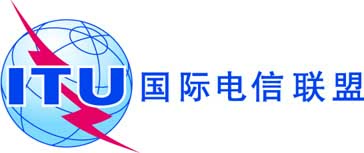 全体会议文件 16 (Add.22)(Add.1)-C2019年10月7日原文：英文欧洲共同提案欧洲共同提案大会工作提案大会工作提案议项9.2议项9.2